Le Bonheur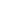 de Eric ASSOUS 
Au théâtre : Théâtre Marigny Salle Popesco Mise en scène : Jean-Luc MOREAU avec : Marie-Anne CHAZEL, Sam KARMANN … Le charme des rencontres fortuites, c’est qu’elles réunissent des êtres qui s’attirent sans être forcément compatibles. Louise est célibataire, Alexandre est en plein divorce, elle n’a pas d’enfants, il en a trois, elle est plutôt à gauche, il est...Le charme des rencontres fortuites, c’est qu’elles réunissent des êtres qui s’attirent sans être forcément compatibles. Louise est célibataire, Alexandre est en plein divorce, elle n’a pas d’enfants, il en a trois, elle est plutôt à gauche, il est plutôt à droite. Tous les deux ont dépassé la cinquantaine. Ils vont confronter leur conception du bonheur et surtout débattre de ses modalités. La peur de finir seul est-elle bonne conseillère ? La maturité nous rend-elle plus tolérants ou plus intransigeants ? Notre passé amoureux est-il une richesse ou un handicap ? L’amour et la vie à deux : l’équation qui se complique avec l’âge …